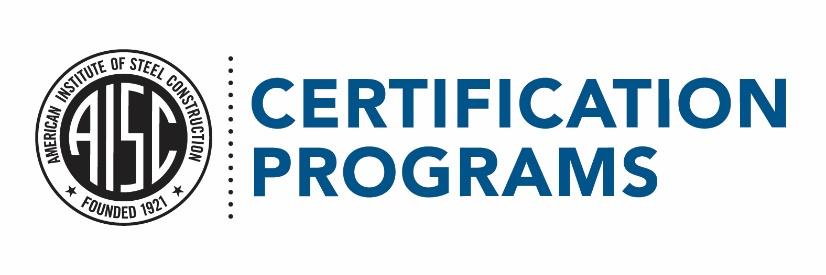 AISC 207-23 AUDIT GUIDESBR, CPTPurposeThis audit guide will help you transition between the Standard for Certification Programs (AISC 207-20) and the updated Standard for Certification Programs (AISC 207-23). This guide is compliments of QMC.ScopeThis audit guide can be used during internal audits to identify “gaps” between your management systems and the updated standard or as a starting point for implementing management systems to meet the certification requirements. It can also be useful if you are considering adding additional certifications and/or endorsements. This audit guide includes all certification programs and endorsements. The Governing Requirements for Certification Programs and the program specific Supplemental Requirements are not included but should be reviewed as part of the internal audit to ensure compliance. For users of the Certification Standard for Shop Application of Complex Protective Coating Systems (AISC 420-10/SSPC-QP 3) the additional criteria are included with reference to the general sections of 207-23.Use InstructionExplanation of the column layout:Ref# - identifies the section or subsection of new standard 207-20Criteria - notes the text from the new standard and each “shall” is required for implementation of the management system(s)MS Ref - record the reference of the management system which contains these criteria. (procedure number, Quality Manual section, etc.)Audit Findings - use this space to indicate what was observed, which provides evidence of what was reviewed to determine conformanceResults - use to indicate the result of comparing the evidence observed versus the criteria.  A key is provided in the footer of each page.When a section contains new criteria or of significant change, the revised portion of the criteria will be in RED to make identification of potential changes or gaps easy to identify.Please note the following changes that were included throughout the 207-23 but are not highlighted in red:The word “clearly” was removed as an adjective throughout the standard since it provides no value to the item’s description.Use of the word “all” was reviewed to determine appropriateness. Many instances were changed to “the”.The glossary contains several revised terms.  This should be used as a reference for the internal audit.  The Glossary is not included in this guide.Many Commentary notes were added to the 207.  These are very helpful in understanding how to implement the various requirements.  These should be referenced during the internal audit.  The Commentary is not included in this guide.Customize to Your SystemIf you have multiple certifications and/or endorsements, you may want to copy and paste the criteria from the supplemental Chapters of 207-23 provided in this guide into the row of the associated general section. Criteria that do not apply to your certifications can be deleted making a custom internal audit guide for your company.1.1Purpose The purpose of this Standard is to confirm to owners, the design community, the construction industry, and public officials that certified participants who adhere to the requirements in this Standard have the personnel, organization, experience, documented procedures, knowledge, equipment, and commitment to quality to perform fabrication, manufacturing, and/or erection as described in this Standard.1.2Scope  The requirements in this Standard shall apply as follows:Chapters 1 and 2 shall apply to building fabricators, who fabricate and supply the structural steel frames for buildings where elements of the frames are as defined in AISC Code of Standard Practice Section 2.1.Chapters 1 and 3 shall apply to metal component manufacturers, who manufacture components that include bracing not designed for primary loads (diaphragms, cross frames, and lateral bracing); camera, light, sign, and signal support structures; bridge rail; stairs; walkways; grid decks; drains; scuppers; expansion joints; bearings; ballast plates; and mechanical movable bridge equipment. Manufacturers of camera, light, sign, and signal support structures; high mast light towers; bridge rail; complex expansion joints; high load multi- rotational (HLMR) bearings; and mechanical movable bridge equipment shall also be required to meet specific supplemental requirements to this Standard.Chapters 1 and 4 shall apply to bridge fabricators, who fabricate and supply steel highway or railroad bridges.Chapters 1 and 5 shall apply to erectors of structural steel.Chapters 1 and 6 shall apply to hydraulic metal structure fabricators.In Chapters 2 through 6, only those subsections that are supplementary to Chapter1 are indicated.The Glossary is an integral part of this Standard. Nonmandatory Commentaries areprovided for background, and the user is encouraged to consult them.NOTE: The terms listed in the Glossary are to be used in addition to those in the AISC Code of Standard Practice for Steel Buildings and Bridges, hereafter referred to as the Code of Standard Practice; some commonly used terms are repeated here for convenience and marked with an †. Where used, terms are italicized to alert the user that the term is defined in this Glossary.1.3References The reference documents and standards necessary to make personnel aware of work requirements shall be consistent with the requirements of existing contract documents and shall be readily available to those who need them. The ability to work to and meet the requirements of the latest edition of the following documents shall be demonstrated:ANSI/AISC 303 Code of Standard Practice for Steel Buildings and BridgesRCSC Specification for Structural Joints Using High-Strength BoltsSelected ASTM Standards for Structural Steel Fabrication, as published forAISC, or equivalent content AWS A2.4 SymbolsAWS A3.0M/A3.0 Terms and DefinitionsAWS D1.1/D1.1M Structural Welding Code—Steel1.4Definitions As used in this Standard, the words shall, must, or will denote a mandatory requirement. The word should denote a guideline or recommendation. The words may or can denote an opportunity to make a choice.1.5MANAGEMENT RESPONSIBILITY1.5.1Policy for Quality Executive management shall ensure that a policy for quality is communicated, implemented, and maintained. The policy for quality shall include:A commitment to quality that includes a commitment to meet the requirements in contract documents.A quality management system that provides a framework for establishing, communicating, and reviewing the organization’s quality goals.Executive management shall establish goals to improve quality. Goals shall be measurable and documented through objective evidence. As quality goals are achieved, new goals shall be set that demonstrate commitment to continuous improvement.1.5.2Quality Management System The quality management system shall satisfy the requirements of this Standard and the requirements of the contract documents and referenced standards. The quality management system shall include a quality manual, documented procedures, and records. The quality management system must address both quality control and quality assurance as defined in the Glossary of this Standard. Documented procedures shall contain:The purpose of the procedure.Process definition that includes steps required for completion.Assignment of responsibility for performance.Assignment of responsibility for review, revision, and/or approval of the procedure.Identification of records that are generated.For inspection activities, frequency of observations or inspections and how those observations or inspections are documented.1.5.3Management Review  Executive management shall conduct periodic review of the quality management system at planned intervals, but annually at a minimum. Further, at a minimum, management review shall include assessment and documentation of the following:A summary of previous management reviews.Results of any internal and external audits conducted since the previous management review.Customer feedback and feedback mechanisms, identifying opportunities for improving quality.Work nonconformances. Both the number and severity of nonconformances shall be assessed.Process nonconformances, including compliance with the documented procedures comprising the quality management system.Effectiveness of the corrective actions taken.Results of equipment inspections, including the adequacy of equipment resources.Adequacy of the training program with respect to the levels of qualification required as appropriate.Proposed or required modifications to the quality management system.The management review record shall include the decisions and actions required forimplementation of:Improvement of the effectiveness of the quality management system and its processes.Improvement of quality.Resource needs.Records from management reviews shall be maintained in accordance with thedocumented procedure as required in Section 1.9.1.5.4Responsible Quality Personnel Executive management shall designate a management representative or representatives for quality who shall report directly to (or be a part of) executive management. The designated management representative(s) for quality may perform other functions within the company, provided that those functions do not conflict with the quality responsibilities. The designated management representative(s) shall have the ability, responsibility, and authority to:Ensure that documented procedures needed for the quality management systems are established, implemented and maintained in accordance with this Standard.Report to executive management on the performance of the quality management system and any need for improvement.Communicate with external parties on matters relating to the quality management system.1.5.5Resource Management Resources necessary to comply with the contract documents shall be available. Resources are applicable to both personnel and non-personnel. The qualification requirements, responsibility, authority, and the interrelation of functional positions that manage, perform, and verify work affecting quality shall be defined as required in Section 1.5.7 and in the industry-specific chapters. Other provisions relating to personnel are found elsewhere in the Standard. See Sections 2.5.4, 3.5.4, 4.5.4, 4.I.5.4, and 5.5.4.3, and 6.5.4.2 for non-personnel, industry-specific resource requirements.1.5.6Internal Communication Executive management shall ensure that appropriate communication processes are established, and that communication takes place on a regular basis regarding the effectiveness of management systems.1.5.7Quality Manual The quality manual shall include a page showing the current revision date and the name and location of the facility or organization. The quality manual shall include or incorporate by reference the following documents at a minimum:Documented statements of a quality policy and quality objectives as required by this Standard.Documented procedures established for the quality management system (or references to them), along with their associated quality records.Documents needed by the organization to ensure the effective planning, operation and control of its processes.Organizational chart describing the interrelationship of functional positions that manage, perform and verify work affecting quality.Job descriptions outlining responsibilities, authority and required qualifications for key positions.Qualification evidence for individuals in key positions /functions.Executive management shall define additional documented procedures, drawings or other documents that are required beyond the minimum requirements set by this Standard to meet the needs of the organization and its customers. The highest-ranking member of executive management shall sign and date the quality manual.1.6Construction Document Review and Communication A documented procedure shall be developed for contract and project specification review. The procedure shall require these reviews for each project, and the review shall begin no later than the acceptance of responsibility for performing the work. Records of this review shall be maintained in accordance with the documented procedure as required in Section 1.9.1.7DETAILING - Section 1.7 does not apply to erectors.1.7.1Detailing Standards The fabricator or manufacturer shall prepare and use detailing standards describing technical preferences and requirements. These standards shall show special information required on advance bills such as allowances for cuts, camber, or supplementary requirements. The detailing standards shall include how bills of material are prepared which, at a minimum, include:Sizes and quantities.Appropriate specification references.Special ordering information.Any allowances or tolerances.The detailing standards shall describe the fabricator’s or manufacturer’s methods of drawing layout, including, but not limited to:Sections and views.Title block information.The method of designating shipping sequences.The piece marking system.Commonly used shop abbreviations.Fabricators: Showing bolt placement lists (including bolt type and installation requirements).Fabricators: Information required on weld symbols including any special NDT requirements.Fabricators: The detailing standards shall describe the method for:Selection of connection type, connection geometry and connection material.Detailing holes, fasteners, washers, cuts and copes.Assignment of appropriate welding symbols (shop and field welds).Selecting bolt installation method (for shop-installed bolts).Showing surface preparation (including specification of surface finish).Designating coating requirements (including coating materials and dry film thickness).Showing any necessary special instructions to fabricate and erect the steel.Manufacturers: If applicable, illustrate information to be included on weld symbols and the preferred way to designate surface preparation and coating requirements.1.7.1.1Digital Document ProductionFor digital fabrication, manufacturing, erection, and installation documents, thedocumented procedure for producing these documents shall identify the data,variables, graphics, calculating formulas, and other output as appropriate that are checked to determine that the software is functioning correctly.1.7.2CheckingThe fabricator shall develop a documented procedure to provide for checking of thefabrication and erection documents. The documented procedure for checkingof these documents shall describe the method used by the fabricator or its subcontractor to perform and record the final check to ensure compliance with contract documents. Records shall provide means for identification of the individual checker who performed the final check of each document.When detailing is performed by a subcontractor, the documented procedure shall define the extent of review required by management and the extent of checking required of received prior to submittal for approval. The documented procedure for checking fabrication and erection documents shallinclude comparison and compliance with project requirements.During the checking process, the following shall be verified:Geometry.Use of connections as specified in the contract documents.Appropriate notes are included.Material usage as specified in the contract documents.Shop bills contain all required information.Use of appropriate and complete welding symbols.Use of coatings and surface preparations as specified in the contract documents.Proper representation on erection drawings, including the notation of any necessary instructions and depiction of details necessary to conduct the work in the field.All information is accurately presented and in compliance with the Code of Standard Practice requirements.All steel included in the contract documents has been detailed.1.7.3Control of Approval Documents  A documented procedure shall be developed for the control of approval documents and shall describe the method used to document owner approval of approval documents whether produced in-house or through a subcontractor.1.7.4Shop Drawings Supplied by Others A documented procedure shall be developed for the approval of approval documents and shall describe the method used to document owner approval of approval documents released for fabrication whether produced in-house or through a subcontractor.1.7.5Management of Detailing The fabricator’s staff or manufacturer’s staff shall manage detailing. Responsibilities for detailing management shall include:Overseeing the production of shop and erection drawings, including the work of subcontractors.Communicating with owners’ representatives for design.Scheduling.Developing and maintaining company detailing standards and documented detailing procedures.Preparing and sending transmittals related to obtaining approval from the owner’s designated representative for design or construction.Coordinating and incorporating construction requirements.Training of employed detailers and checkers.Qualification requirements for detailing management personnel shall include experience in detailing and checking fabrication and erection documents that have been approved for a variety of structures representative of projects the fabricator or manufacturer provides.The fabricator or manufacturer shall determine and describe methods to demonstrate competence of detailing management personnel. Detailing management shall be familiar with the requirements of pertinent codes and specifications.1.7.6Detailing Functions Personnel who perform detailing or checking of shop, manufacturing and erection drawings shall have experience in drawing projects similar to the projects the fabricator or manufacturer provides and shall have knowledge of applicable material specifications and of mill rolling practices as they affect the detailing of structural steel.Detailers in training shall work under the supervision of a trained detailer or checker.A qualified checker shall check the fabrication and erection documents prior to submittal for approval. Qualification requirements for checkers shall be defined and documented and include training and experience in connection selection. Demonstrated experience and competency of employed and subcontracted individuals performing final checks shall be documented by detailing management.1.7.7Subcontract Services Subcontractors may be used for the following functions: detailing, connection shop standards, delegated connection design as applicable; checking of shop, manufacturing, and erection drawings; and training of detailers and checkers. The fabricator or manufacturer shall define and document the qualification and selection process for choosing subcontractors.1.8CONTROL OF MANAGEMENT SYSTEM DOCUMENTS AND PROJECT DOCUMENTS1.8.1Management System Documents A documented procedure shall be developed to control quality management system documents.1.8.1.1Quality Management System DocumentsDocuments covered by this Section shall include, but not be limited to, the quality manual, the safety manual as applicable, and any documented procedures.1.8.1.2Review and Approval Documents shall be reviewed and approved by the same function and authority level that authorized the original document. The function and authority levels that have responsibility for review and approval of internal standards and documented procedures shall be designated. The documented procedure shall describe the frequency and requirements for review and updating and establish a method to identify changes.1.8.1.3Revision Control Revisions to quality management system documents shall be identifiable and there shall be a method for monitoring and identifying the latest revision. Revisions shall be reviewed for adequacy and approved by the same function and authority level that authorized the original document.Quality management system documents shall remain legible and easily identifiable.1.8.1.4Access Documents shall be available and readily accessible to the personnel responsible for performing functions affecting the quality of the completed work.1.8.1.5Communication Changes and revisions shall be communicated to the personnel responsible for performing functions affecting the quality of the completed work.1.8.2Project Documents A documented procedure shall be developed to control project documents. Documents covered by this Section shall include, but not be limited to, contract documents, revised contract documents, shop drawings, erection drawings, RFIs, and any quality assurance documents received.1.8.2.1Tracking Project documents and changes to project documents shall be tracked. Tracking information shall indicate, at a minimum, date of receipt, summary of issue, and ultimate disposition of the change, including distribution of the final decision to the appropriate parties. The documented procedure shall define methods for receipt and documentation of owner and general contractor requirements and fabricator -originated changes as they occur throughout the fabrication and detailing process. Requirements may be received in original contract documents; in subsequent telecommunications, letters, and related transmittals; and in change orders or contract addenda.The documented procedure shall require records (e.g., logs, files or master lists) that show receipt of change data, incorporation, issue, and distribution of approved and revised approval documents to the necessary departments and personnel at the fabricator’s facility and necessary external organizations, subcontractors or suppliers.1.8.2.2Revision Control For project documents that the fabricator, erector or manufacturer produces, revisions shall be identifiable and there shall be a method for monitoring and identifying the latest revision.The documented procedure shall include provisions to prevent inadvertent use of obsolete documents.Project documents shall remain legible and easily identifiable.1.8.2.3Access Project Documents shall be available and readily accessible to the personnel responsible for performing functions affecting the quality of the completed work.1.8.2.4Communication Changes and revisions shall be communicated to the personnel responsible for performing functions affecting the quality of the completed work.1.9MAINTENANCE OF QUALITY RECORDSA documented procedure shall be developed for the maintenance of quality records that provide for record identification, collection, storage and retrieval, retention, and disposition.1.9.1Retention The documented procedure for the maintenance of quality records shall define the retention policy and provisions for the disposition of the records at the end of the retention period.1.9.2Storage Quality records shall be stored in a manner that minimizes damage, deterioration or loss.1.9.3Retrieval Quality records shall be accessible in a reasonable time frame.1.10PURCHASINGA documented procedure shall be developed to ensure that subcontractors and suppliers provide contracted services and materials conforming to project requirements.1.10.1Purchasing Data A documented procedure shall be developed that addresses purchasing documents. These documents shall describe subcontracted work, purchased materials and services ordered in written purchasing documents. These documents shall be provided to subcontractors and suppliers. This information shall include, but shall not be limited to:The type of service, material, class, grade, and other unique identification.The applicable specifications, drawings, process requirements, and inspection instructions and any witness points.Delivery instructions and date.Required quality reports, certified test reports, and certificates of compliance/conformance of purchased materials.1.10.2Selection of Subcontractors and Suppliers A documented procedure shall be developed that describes how the certified company conducts initial and ongoing evaluation of it’s subcontractors and suppliers.The procedure for the selection of subcontractors for fabrication, manufacturing, or erection shall include a provision that requires that these entities have current AISC Certification for the type of work that is being subcontracted when certification is required in the contract documents. The procedure shall also include provisions for obtaining approval to retain a subcontractor who is not certified on a project-specific basis from the owner, owner’s designated representative for design, and the owner’s designated representative for construction when certification is required in the contract documents. Subcontractors and suppliers shall be evaluated and selected on the basis of their ability to meet subcontract requirements, the management system requirements, the applicable requirements of this Standard, and the requirements of the approved construction documents and referenced standards.Management shall determine:Evaluation criteria.Reevaluation interval.Personnel involved in the evaluation process.Subcontractors and suppliers shall be evaluated via an audit or documented acceptable past performance. As a minimum, their quality and timely, proper delivery shall be part of the evaluation.1.10.3Verification of Purchased Product, Materials and Services The documented procedure for verification shall identify the activities necessary for ensuring that purchased products, materials and services meet project requirements. 1.10.4Control of Customer-Furnished Work and Material If work or materials are furnished by the customer, the organization shall verify, store, and maintain them in an appropriate fashion. Customer-furnished work or material shall be protected to prevent use for other than its intended purpose. Any such work or material that is lost, damaged, or otherwise unsuitable for use shall be recorded and reported to the customer.1.10.5Purchasing Records Purchasing documents, subcontractor and supplier qualification records, and records of the periodic evaluation of subcontractors and suppliers shall be maintained as required by Section 1.9.1.11MATERIAL IDENTIFICATIONA documented procedure shall be developed for the identification. Records that provide a basis for material identification shall be maintained as required by Section 1.9..Structural steel material shall be identified as stated in the Code of Standard Practice, unless otherwise noted in the contract documents.Welding consumables shall be identified in accordance with the appropriate AWS specification and classification.Coating materials (excluding metallic coating) shall be identified on the container by, at a minimum, color (pigment description and federal standard number, or manufacturer’s number), lot/batch number, ID/stock number, quantity of coating in container, date of manufacture, date of expiration, and manufacturer’s name and address.Metallic coatings shall be identified by composition and the appropriate ASTM specification, including thermal spray coating.Fasteners shall be stored in containers identified by type, grade, size and lot number(s).Material traceability to corresponding MTRs is necessary only when specifically required by contract. The fabricator or manufacturer shall develop a documented procedure to maintain traceability, when required, of materials from the point of receipt and throughout the course of fabrication.1.12PROCESS CONTROLSDocumented procedures shall be developed for the processes necessary to produce a consistent, acceptable level of quality of the completed work in accordance with applicable codes and project requirements.Regardless if these processes are routinely performed, effective implementation of the following documented procedures is required as a minimum.1.12.1Welding The documented procedure for welding shall be developed that addresses the management of:WPSs.Preheat requirements.PQRs.Storage (including ovens) and identification requirements for welding consumables.Welder, welding operator, and tack welder qualifications and qualification test records in accordance with appropriate AWS requirements.Welder, welding operator, and tack welder performance records—to provide objective evidence that the “period of effectiveness” has not been exceeded and satisfactory performance is consistently achieved.Traceability of welds to the welders who produce them.WPSs shall be in close proximity to and used by the welders, welding operators or tack welders.1.12.2Bolt Installation A documented procedure shall be developed for bolting. The procedure shall meet the requirements of the RCSC Specification for Structural Joints Using High-Strength Bolts and the requirements of approved construction documents and referenced standards. The documented bolting procedure shall include storage, pre-installation verification, installation, and inspection of fastener assemblies for snug-tightened, pretensioned and slip-critical joint types.1.12.3Material Preparation for Application of Coatings The documented procedure for surface preparation shall support achievement of cleanliness and surface profile required by coating manufacturer recommendations, product data sheets, and contract documents.1.12.4Coating Application The documented procedure shall support application and curing of coatings in accordance with manufacturer recommendations and product data sheets and with contract documents. .1.12.5Equipment Maintenance The documented procedure for equipment maintenance shall, at a minimum, define the evaluation of and preventive maintenance for equipment necessary to meet work quality and delivery requirements.1.13INSPECTION AND TESTINGA documented procedure for inspection and testing shall be developed to ensure that the completed work meets the requirements of the contract documents.The procedure shall define receipt, in-process, and final inspection of work furnished for a project. Work determined during inspection and testing to be nonconforming shall be addressed following the nonconformance procedure requirements in Section 1.1.5.When inspecting less than 100% of the work, the procedure shall describe thesampling plans for each type of inspection. The plans will adjust the level andfrequency of inspection at any time the required level of quality is not met.1.13.1Assignment of QC Inspections and Monitoring Qualification requirements for QC inspectors shall be defined and documented as required in Section 1.5.4. Production personnel may be assigned to QC inspection duties under the following conditions:They are knowledgeable in proper inspection methods and acceptance criteria specified for the material or work they are inspecting and hold the required certification as applicable.They are aware of their responsibilities and are given time to perform them.They inspect other’s work.Their inspections are monitored by qualified quality control personnel.1.13.2Receipt InspectionMaterials received shall be compared to the purchase order requirements and thereceiving documents. The receiver shall identify the material and quantity and check for visible shipping damages.1.13.3In-Process Inspection Materials shall be inspected before the work begins. The fabricator, manufacturer or erector shall employ in-process inspection plans and practices for specified process requirements and inspection acceptance criteria that are not verifiable at final inspection or for which final inspection can hinder subsequent work. In-process inspection is appropriate for processes including, but not limited to, welding, bolting, coating surface preparation, and coating application, as applicable. Compliance with documented process control procedures shall be monitored.1.13.3Final Inspection Final inspection shall be conducted. QC inspectors qualified and responsible for final inspection shall perform the final inspection of structural steel and metal components prior to shipping in the case of fabrication, or after the completion of work in the case of erection. Final inspections shall be recorded and maintained as required by Section 1.9.1.13.4Inspection Records The procedure shall indicate what records and marks are used to document inspections. In-process inspections shall be verifiable until the final inspection of the piece.The quality records produced shall be filed and retained as defined in the procedure required by Section 1.9. Inspection records shall show what was inspected, the result of the inspection, and who performed the inspection.1.14CALIBRATION OF INSPECTION, MEASURING AND TEST EQUIPMENTA documented procedure shall be developed to calibrate and maintain inspection, measuring and testing equipment. The procedure shall define equipment calibration frequency. However, the volt/amp meters used to verify compliance with WPS parameters (may be welding machine volt and amp meters or auxiliary volt/amp meters) shall be calibrated at a minimum every 12 months, unless a more frequent interval is required. The procedure shall include provisions for:A unique identifier for each piece of equipment.A list of equipment that requires calibration.Service use for each piece of equipment, including the required precision for the types of inspections, measurements or tests made.Calibration or adjustment instructions in accordance with the manufacturer’s recommendations.Frequency of calibration or adjustment.Tracking calibrations, adjustments and repairs.Storage and handling of inspection, measuring, and test equipment to maintain accuracy and fitness for use.Identification of standards or certified equipment having a known valid relationship to internationally or nationally recognized standards used to calibrate each listed piece of equipment. Where such standards do not exist, the basis used for calibration shall be documented.The action to be taken when equipment does not meet the calibration requirements. This action includes disposition of the equipment and an evaluation of the impact to work that was measured using it.Method of preventing inadvertent use of uncalibrated equipment where calibration is required.Calibration and adjustment history shall be available.Rented or borrowed equipment must be accompanied by a valid calibration certificate and is subject to the requirements of this Section. For equipment that is damaged, dropped, knocked over or functioning improperly, the procedure shall include provisions for prominently marking or tagging such equipment to preclude usage and removing the equipment from service until it can be recalibrated, adjusted, or repaired.Whenever the accuracy of inspection, measuring and test equipment is in question, proactive calibration shall occur, independent of the manufacturer’s recommendations. The precision required of any piece of equipment shall be sufficient to satisfy the acceptance standards of the project specifications or industry standards.Records of calibration shall be maintained as required by Section 1.9.1.15CONTROL OF NONCONFORMANCESA documented procedure shall be developed to identify and control nonconformances. Records of nonconformances shall be maintained as required by Section 1.9.1.15.1Nonconformance with Management Systems A nonconformance related to the performance of the management system shall be documented to the detail level described by the procedure. These nonconformances may be identified by the management systems during external audits, or by quality assurance inspections.1.15.2Nonconforming Work The procedure for nonconforming work shall provide for identification, documentation, evaluation, treatment of nonconforming work, and notification of the relevant functions concerned. Nonconforming work may also be identified in a quality assurance inspection report. These reports, when received, become quality assurance inspection records.Nonconforming work shall be marked as soon as practical after it is discovered. Records shall be kept of the pieces affected, the nature of the nonconformance, the treatment selection, authorization, and reinspection results if applicable. The treatment of nonconforming work may include:Redesign and rework, as approved by the responsible party, and as required in the contract documents.Repair, as approved by the responsible party, and as required in the contract documents.Use as-is, as approved by the responsible party, and as required in the contract documents.Scrap.If the treatment is rework or repair, the result will be inspected per project requirements, as well as per the quality control process.1.16CORRECTIVE ACTIONA documented procedure shall be developed for corrective action to improve quality. Any corrective action taken shall be to the degree appropriate to the magnitude of problems and commensurate with the risks to quality. The documented procedure shall include periodic review of records or summaries of nonconformances and of internal and external quality audit reports for determination and initiation of corrective actions. The documented procedure shall address these steps:Document a corrective action request (CAR) that includes the nonconformance to be addressed by the corrective action and the requirement that has not been met. The procedure shall define the functional positions authorized to issue a CAR and initiate the corrective action process.Assign responsibility and establish a time frame for the response to a CAR.Investigate and document the scope of the nonconformance, root causes, corrective measures taken, and list the actions to be taken to prevent recurrence.Communicate the corrective action request and resolution to executive management and appropriate members of the organization.Follow up the corrective action taken with periodic monitoring to assure the corrective action is implemented and is effective.Corrective action shall be applied when:There is a nonconformance that is repetitive in nature as identified by periodically reviewing nonconformance reports or summaries for negative trends.Process nonconformances are found during the internal and external quality audits indicating that the quality management systems may not be implemented and functioning as stated in the quality manual.Nonconformance with the quality management system is found during the day-to-day execution of the system.Nonconformance is unacceptable as determined by management.A customer complaint has been investigated and corrective action has been determined necessary.Records of corrective actions shall be maintained as required by Section 1.91.17HANDLING, STORAGE AND DELIVERY OF MATERIALS, FABRICATED WORK, AND COMPONENTSMaterials, fabricated work, and components shall be stored, and shipped to avoid damage and deterioration as required by the Code of Standard Practice. Materials, fabricated work, and components shall be protected to prevent use in other than its intended purpose. Any such material that is lost, damaged, or otherwise unsuitable for use shall be recorded and reported as appropriate.1.18TRAININGPersonnel responsible for functions that affect quality, including, but not limited to, project managers, field/shop supervisors, detailers, inspectors, welding personnel, fitters, painters, riggers, signal persons, and crane operators, shall receive appropriate initial and periodic documented training. Personnel providing training shall have appropriate training or experience in the subject they are teaching. Training course outlines include the subject and the key points.Evaluation of trainee comprehension of course material and documentation of successful completion is required.Training records shall be maintained as required by Section 1.9.1.19INTERNAL AUDITA documented procedure shall be developed for the control and management of internal audits. An internal audit of each section of the quality management system shall be performed at least once a year to evaluate the compliance and the effectiveness of implementation. Different parts of the management systems may be audited at different times and different frequencies, provided all sections of the management systems are audited annually.The management representative or a qualified individual, independent of the function being audited, shall perform the audit, and produce a written record of the audit result from each section.Records of Internal audits shall be maintained as required by Section 1.9.CHAPTER 3METAL COMPONENT MANUFACTURER REQUIREMENTS3.3References The ability to work to and meet the requirements of the latest edition of the following documents shall be demonstrated:ANSI/AISC 360 Specification for Structural Steel BuildingsAASHTO/ASTM standards applicable to the component manufacturer’s product and/or contract documents (for verification purposes)3.5.4.2Buildings, Workspace, Equipment and Associated Utilities A manufacturing facility shall consist of areas and buildings that provide space for routine functions considered part of component manufacturing. Work areas and buildings shall be conducive to achieving consistent work quality. The manufacturer shall have under their control the equipment and software necessary to perform manufacturing and inspection consistent with the specifications and standards applicable to the work.3.7.8Design Procedure Where component design is provided by the manufacturer, a documented procedure shall be developed to define the design process. The procedure shall describe steps in the design development, review and verification phases of the process. The procedure shall:Define methods for determining component requirements from contract documents, customer and industry input, regulatory and code requirements, and similar component designs.Define a design review process to identify and propose solutions for nonconformances. Identify the individuals responsible and keep records of the design review process.Define methods to identify, document, evaluate and approve design changes before implementation. Keep records of all documents.Describe a means for validating the function of the resulting component with respect to intended uses and identified component requirements. Identify individuals responsible and keep records of the validation process.3.7.9Design for Standard Components For standard components not specific to any one project, the manufacturer shall have on file and available to the customer a set of design calculations reviewed and prepared and sealed by a registered design professional to signify that the designed component meets the current applicable code requirements for its intended use. Any design tables or design processes published with the component literature shall also be reviewed and stamped by a registered design professional. Manufacturing documents for these components shall include a statement that the component details are based on designs that have been reviewed and stamped by a registered design professional and are on file with the manufacturer.3.7.10Design for Nonstandard Components For components that are job specific, the manufacturer shall retain the services of a registered professional to prepare and seal the site-specific design of the component. The registered professional shall also review the manufacturing documents produced for the component and verify their consistency with the design. The results of this review shall be indicated on the component manufacturing drawings.CHAPTER 4BRIDGE FABRICATOR REQUIREMENTS4.2Scope This Standard establishes three categories of bridges: simple, intermediate and advanced. Fabricators producing intermediate bridges, advanced bridges, or fracture-critical members shall be required to meet supplemental requirements in Chapters 4.I, 4.A and 4.F, as applicable.Bridge Category Descriptions:Simple bridges consist of unspliced rolled sections.Intermediate bridges are typical bridges that do not require extraordinary measures.Advanced bridges are more complex bridge structures than simple or intermediatebridges, and they require a higher level of fabrication expertise.4.3References The ability to work to and meet the requirements of the latest edition of the following documents shall be demonstrated:AASHTO/AWS D1.5 Bridge Welding CodeASTM F3125/F3125M Standard Specification for High Strength Structural Bolts, Steel and Alloy Steel, Heat Treated, 120 ksi (830 MPa) and 150 ksi (1040 MPa) Minimum Tensile Strength4.5.4.1Personnel In addition to the requirements in Section 1.5.4, the following additional qualification requirements shall apply:For production and QA management functions, at least five years steel fabrication experience or training.For QC and purchasing management functions and for detailing checkers, at least three years steel fabrication experience or training.The fabricator shall have the following personnel on staff or available under contract, who are certified in accordance with the fabricator’s NDT program:At least one Certified Level III NDT administrator for each NDT method performed in the shop.At least one Certified Level II technician for each NDT method performed in the shop.The fabricator shall have documented procedures for certifying and updating NDT personnel. Alternately, the fabricator’s documented procedures shall describe how they review the methods and/or written practice of contractors as suitable to subcontract to their organization.The fabricator shall have enough AWS Certified Welding Inspectors (or other personnel as permitted by AWS D1.5 clause 6.1.3, “Inspection Personnel Qualification”) to monitor all shifts on which welding is performed.The fabricator shall have a competent welding technician on staff. The welding technician shall have extensive knowledge and experience with or education in welding processes, procedures, and equipment and with the development, preparation, qualification and execution of welding procedure specifications.4.5.4.2Buildings, Workspace, Equipment and Associated Utilities A fabrication facility shall consist of areas and buildings that provide space for the routine functions considered to be part of steel bridge fabrication. The work areas and buildings (including housekeeping, ventilation and clean air supply, and electrical supply) shall be conducive to achieving consistent quality work. The fabricator shall have under their control the equipment and software necessary to perform fabrication or manufacturing and inspection consistent with the contract documents.4.7.8Preparation of Fabrication and Erection DocumentsFabrication and erection documents shall incorporate all contract requirements, specifications, codes and relevant standards to adequately procure materials, fabricate the structure or manufacture the component, and erect the structure. To ensure this, a documented procedure for preparation these documents shall be developed, which describes: How project requirements are reviewed and incorporated.How the fabricator coordinates, proposes changes, and tracks information with the general contractor or owner (e.g., change orders and RFIs), and how the associated resolutions are tracked and controlled.4.11.1TraceabilityThe fabricator’s documented procedures for identification of material and formaterial traceability shall include provisions for maintaining heat and MTR identity material throughout the fabrication process.4.12.2Bolt Installation The documented procedure for bolting shall meet the S4 supplementary requirement for rotational capacity testing as required by ASTM F3125/F3125M.